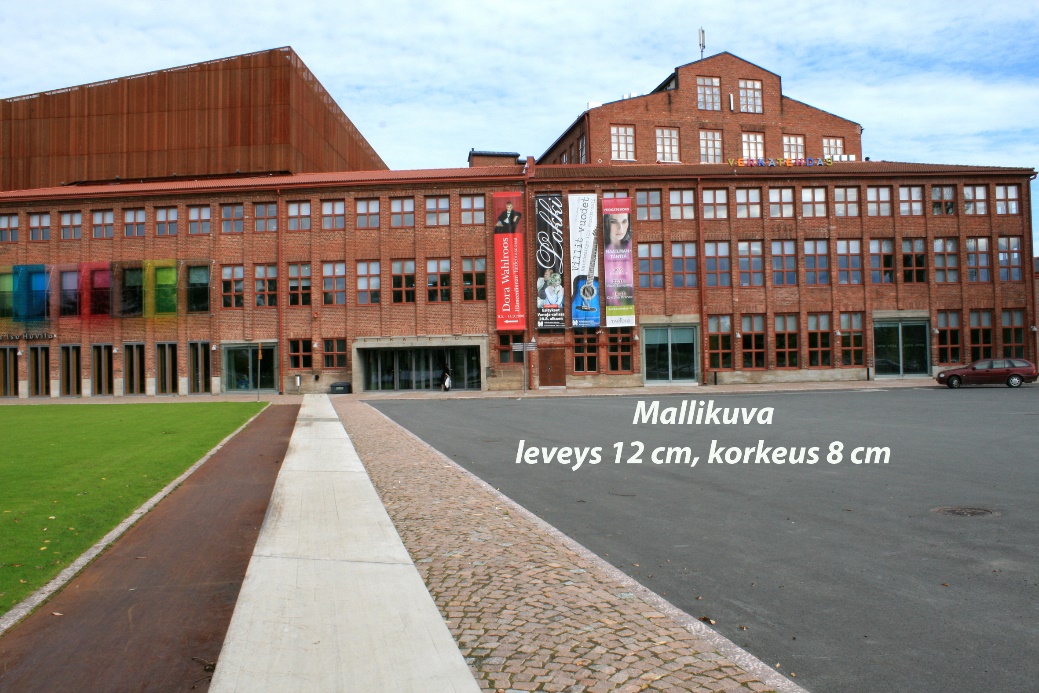 LisätiedotIlmoittautuminenTervetuloa!
